Муниципальное казенное общеобразовательное учреждениеМарьевская средняя общеобразовательная школаОльховатский муниципальный районВоронежская область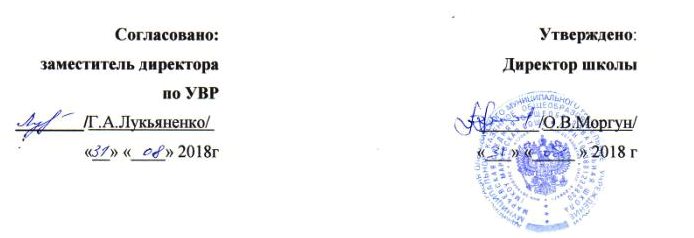 Рабочая программапо мировой художественной культуре 10 класс на 2018-2019 учебный годСоставитель:учитель русского языка и литературыI ккЦыбулевская Валентина Митрофановна2018 годНастоящая программа курса «Мировая художественная культура составлена на основе:- приказа Министерства образования и науки РФ от 05.03.2004 г. №1089 «Об утверждении федерального компонента государственных образовательных стандартов начального общего, основного общего и среднего (полного) общего образования»;- приказа Министерства образования и науки РФ от 09.03.2004 г. № 1312 «Об утверждении федерального базисного учебного плана и примерных учебных планов для образовательных учреждений Российской Федерации, реализующих программы общего образования»; - программы Л.Г. Емохоновой «Мировая художественная культура» 10-11 класс // Программы общеобразовательных учреждений: Мировая художественная культура «Академический школьный учебник». 10– 11 классы. – М.: «Просвещение», 2008.  Программа рассчитана на 35 учебных часов из расчёта 1 часа в неделю. Изучение МХК направлено на достижение  следующихцелей и задач:- формирование у учащихся целостных представлений об исторических традициях и ценностях художественной культуры народов мира.- изучение шедевров мирового искусства, созданных в различные художественно-исторические эпохи, постижение характерных особенностей мировоззрения и стиля выдающихся художников-творцов;- формирование и развитие понятий о художественно-исторической эпохе, стиле и направлении, понимание важнейших закономерностей их смены и развития в исторической цивилизации;- осознание роли и места Человека в художественной культуре на протяжении ее исторического развития, отражение вечных поисков эстетического идеала в лучших произведениях мирового искусства;- воспитание художественного вкуса;- развитие чувств, эмоций, образно-ассоциативного мышления и художественно-творческих способностей.Требования к уровню подготовки учащихся нацелены на тот объем знаний, который позволяет ориентироваться в окружающем мире, понимать мотивы поведения и поступки других людей и, следовательно, максимально эффективно взаимодействовать с ними и успешно функционировать в обществе.Изучение МХК направлено на формирование у учащихся следующих умений и навыков:- умение самостоятельно и мотивированно организовывать свою познавательную деятельность;- устанавливать несложные реальные связи и зависимости;- оценивать, сопоставлять и классифицировать феномены культуры искусства;- осуществлять поиск нужной информации в источниках различного типа;- использовать мультимедийные ресурсы и компьютерные технологии для оформления творческих работ;Понимать ценность художественного образования как средства развития культуры личности- определять собственное отношение к произведениям классики и современного искусства;В соответствии с требованиями, обозначенными в Государственном стандарте, ученик должен: знать /понимать:-    основные виды и жанры искусства;-    изученные направления и стили мировой художественной культуры;-    шедевры мировой художественной культуры;-   особенности языка различных видов искусства; уметь:-   узнавать изученные произведения и соотносить их с определенной эпохой, стилем, направлением;-   устанавливать стилевые и сюжетные связи между произведениями разных видов искусства;-   пользоваться различными источниками информации о мировой художественной культуре;-   выполнять учебные и творческие задания (доклады, сообщения);использовать приобретенные знания в практической деятельности и повседневной жизни для:-   выбора путей своего культурного развития;-   организации личного и коллективного досуга;-   выражения собственного суждения о произведениях классики и современного искусства;-   самостоятельного художественного творчества.С учетом мировоззренческого характера дисциплины соотношение между традиционной урочной и внеурочной деятельностью, направленной на расширение кругозора и активное участие в современном культурном процессе, решается в пользу последней. Неслучайно в стандарте курсивом выделены названия памятников культуры, знакомство с которыми желательно для получения более полной и красочной картины художественного развития, но изучение которых на уроке необязательно. Акцент сделан на приобретение навыков, которые позволяли бы анализировать произведения искусства.СОДЕРЖАНИЕ КУРСА10 КЛАСС (35 ЧАСОВ)ХУДОЖЕСТВЕННАЯ КУЛЬТУРА ПЕРВОБЫТНОГО МИРА (3 ЧАСА)Отражение представлений о мире и жизни в мифах. Миф как факт мироощущения. Космогонические мифы. Древние образы в основе вертикальной и горизонтальной модели мира: мировое древо, мировая гора, дорога. Магический ритуал как способ иллюзорного овладения миром. Обряд плодородия — воспроизведение первичного мифа. Ритуал, посвященный Осирису. «Великий выход» — обряд воскрешения Осириса. Славянские земледельческие обряды. Святки. Масленица. Русальная неделя. Семик. Иван Купала. Фольклор как отражение первичного мифа. Сказка о царевне Несмеяне. Зарождение искусства. Художественный образ — основное средство отражения и познания мира в первобытном искусстве. Наскальная живопись палеолита и мезолита в пещерах Альтамира и Ласко. Геометрический орнамент неолита как символ перехода от хаоса к форме. Образность архитектурных первоэлементов. Стонхендж.ХУДОЖЕСТВЕННАЯ КУЛЬТУРА ДРЕВНЕГО МИРА (14 ЧАСОВ)Месопотамия (1 час)Месопотамский зиккурат — жилище бога. ЗиккуратыЭтте-менигурув Уре и Этеменанкив Вавилоне. Глазурованный кирпич и ритмический узор — основные декоративные средства. Ворота Иштар, Дорога процессий в Новом Вавилоне. Реализм образов живой природы — специфика месопотамского изобразительного искусства.Древний Египет (2 часа)Воплощение идеи Вечной жизни в архитектуре некрополей. Пирамиды в Гизе. Наземный храм — символ вечного самовозрождения бога Ра. Храм Амона-Ра в Карнаке. Роль магии в заупокойном культе. Декор саркофагов и гробниц как гаранта Вечной жизни. Канон изображения фигуры на плоскости. Саркофаг царицы Кауи. Гробница Рамсеса IX в Долине царей.Древняя Индия (2 часа)Индуизм как сплав верований, традиций и норм поведения. Индуистский храм — мистический аналог тела-жертвы и священной горы. Храм КандарьяМахадева в Кхаджурахо. Культовые сооружения буддизма как символ космоса и божественного присутствия. Большая ступа в Санчи. Особенности буддийской пластики: рельеф ворот Большой ступы в Санчи. Фресковая роспись пещерных храмов Аджанты.Древняя Америка (1 час)Жертвенный ритуал во имя жизни — основа культовой архитектуры и рельефа. Пирамида Солнца в Теотиуакане — прообраз храмовой архитектуры индейцев Месамерики. Храм бога Уицилопочтли в Теночтитлане. Комплекс майя в Паленке.Крито-микенская культура (1 час)Крито-микенская архитектура и декор как отражение мифа о Европе и Зевсе, Тесее и Минотавре. Кносский Лабиринт царя Миноса на Крите. Дворец царя Агамемнона в Микенах.Древняя Греция (4 часа)Мифология — основа мировосприятия древних греков. Афинский Акрополь как выражение идеала красоты Древней Греции. Парфенон — образец высокой классики. Эволюция греческого рельефа от архаики до высокой классики. Храм Афины в Селинунте. Храм Зевса в Олимпии. Метопы и ионический фриз Парфенона как отражение мифологической, идеологической, эстетической программы афинского Акрополя. Скульптура Древней Греции: эволюция от архаики до поздней классики. Куросы и коры. Статуя Дорифора — образец геометрического стиля Поликлета. Скульптура Фидия — вершина греческой пластики. Новая красота поздней классики. Скопас. Менада. Синтез восточных и античных традиций в эллинизме. Спящий гермафродит. Агесандр. Венера Мелосская. Гигантизм архитектурных форм. Экспрессия и натурализм скульптурного декора. Пергамский алтарь.Древний Рим (2 часа)Архитектура как зеркало величия государства. Специфика римского градостроительства. Римский форум, Колизей, Пантеон. Планировка римского дома. Фрески и мозаика — основные средства декора. Дом Веттиев, дом Трагического поэта в Помпеях. Скульптурный портрет. Юлий Брут, ОктавианАвгуст, Константин Великий.Раннехристианское искусство (1 час)Типы храмов: ротонда и базилика. Порядок размещения мозаичного декора. Христианская символика. Мавзолеи Констанции в Риме, Галлы Плацидии в Равенне. Базилика Санта-Мария Маджоре в Риме.ХУДОЖЕСТВЕННАЯ КУЛЬТУРА СРЕДНИХ ВЕКОВ (14 ЧАСОВ)Византия и Древняя Русь (7 часов)Византийский центрально-купольный храм как обиталище Бога на земле. Собор Св. Софии в Константинополе. Архитектурная символика крестово-купольного храма. Порядок размещения декора. Космическая, топографическая, временная символика крестово-купольного храма и его стилистическое многообразие. Византийский стиль: собор Св. Софии в Киеве. Владимиро-суздальская строительная школа: церковь Покрова на Нерли. Новгородская строительная школа: церковь Спаса Преображения на Ильине. Византийский стиль в мозаичном декоре. Собор Св. Софии в Константинополе. Церковь Сан-Витале в Равенне. Собор Св. Софии в Киеве. Византийский стиль в иконописи. Иконостас. Икона Богоматери Владимирской. Образы Спаса и святых в творчестве Феофана Грека. Деисус Благовещенского собора Московского Кремля. Московская школа иконописи. Русский иконостас. Андрей Рублев. Спас Звенигородского чина. Икона Рублева «Троица» — символ национального единения русских земель. Эволюция московской архитектурной школы. Раннемосковская школа. Спасский собор Спа-со-Андроникова монастыря. Ренессансные тенденции в ансамбле Московского Кремля. Успенский собор. Архангельский собор. Грановитая палата. Шатровый храм как образный синтез храма-кивория и ренессансных архитектурных элементов. Церковь Вознесения в Коломенском. Дионисий. Фресковые росписи на тему Акафиста в церкви Рождества Богородицы в Ферапонтово. Знаменный распев.Западная Европа (4 часа)Дороманская культура: «каролингское Возрождение». Архитектурная символика и мозаичный декор капеллы КарлаВеликого в Ахене. Эволюция базиликального типа храма. Церковь Сен-Мишель де Кюксав Лангедоке. Фресковый декор дороманскойбазилики. Церковь Санкт-Иоханнв Мюстере. Кредо романской культуры. Отображение жизни человека Средних веков в архитектуре, барельефах, фресковом декоре, витражах монастырских базилик. Аббатство Сен-Пьер в Муассаке. Церковь Санкт-Иоханн в Мюстере. Церковь Санкт-Апостельн в Кёльне. Готический храм — образ мира. Церковь Сен-Дени под Парижем. Внутренний декор готического храма: витражи, скульптура, шпалеры. Собор Нотр-Дам в Париже. Григорианский хорал. Основные этапы развития готического стиля. Региональные особенности готики. Франция: собор Нотр-Дам в Шартре, аббатство Сен-Дени под Парижем, собор Нотр-Дам в Руане. Германия: собор Санкт-Петер в Кёльне, церковь Фрауенкирхе в Нюрнберге. Англия: собор Вестминстерского аббатства в Лондоне. Испания: собор в Толедо. Италия: церковь Санта-Мария Новелла во Флоренции.Новое искусство — Арс нова (3 часа)Протореннесанс в Италии. «Божественная комедия» Данте Алигьери как отражение эстетики Арснова в литературе. Античный принцип «подражать природе» в живописи. Джотто. Фресковый цикл в капелле Скровеньи в Падуе. Аллегорические циклы Арс нова на тему Триумфа покаяния и Триумфа Смерти. Фресковый цикл Андреа да Бонайути в Испанской капелле собора Санта-Мария Новелла во Флоренции. Фресковый цикл Мастера Триумфа Смерти на пизанском кладбище Кампосанто. Музыкальное течение Арснова. Специфика Арс нова на Севере. Ян Ван Эйк. Алтарь «Поклонение Агнцу» в церкви Св. Бавона в Генте.ХУДОЖЕСТВЕННАЯ КУЛЬТУРА ДАЛЬНЕГО И БЛИЖНЕГО ВОСТОКА В СРЕДНИЕ ВЕКА (4 ЧАСА)Китай (1 час)Вечная гармония инь и ян — основа китайской культуры. Ансамбль храма Неба в Пекине — пример сплава мифологических и религиозно-нравственных представлений Древнего Китая.Япония (1 час)Культ природы — кредо японской архитектуры. Японские сады как сплав мифологии синтоизма и философско-религиозных воззрений буддизма. Райский сад монастыря Бёдоин в Удзи. Философский сад камней Рёандзив Киото. Чайный сад «Сосны и лютни» виллы Кацура близ Киото.Ближний Восток (2 часа)Образ рая в архитектуре мечетей и общественных сооружений. Колонная мечеть в Кордове. Купольная Голубая мечеть в Стамбуле. Площадь Регистан в Самарканде. Образ мусульманского рая в архитектуре дворцов. Альгамбра в Гранаде.Тематическое планирование Приложение № 1Календарно-тематическое планирование  №СодержаниеКоличество часов1Художественная культура ПЕРВОБЫТНОГО МИРА 32Художественная культура ДРЕВНЕГО МИРА 143Художественная культура СРЕДНИХ ВЕКОВ 144Художественная культура Дальнего и Ближнего Востока в Средние века4ИТОГОИТОГО35№№Тема урокаФорма урокаКол-во часовДата по плануДата по факту    Цели урока                 Д/зХУДОЖЕСТВЕННАЯ КУЛЬТУРА ПЕРВОБЫТНОГО МИРА (3 ЧАСА)ХУДОЖЕСТВЕННАЯ КУЛЬТУРА ПЕРВОБЫТНОГО МИРА (3 ЧАСА)ХУДОЖЕСТВЕННАЯ КУЛЬТУРА ПЕРВОБЫТНОГО МИРА (3 ЧАСА)ХУДОЖЕСТВЕННАЯ КУЛЬТУРА ПЕРВОБЫТНОГО МИРА (3 ЧАСА)ХУДОЖЕСТВЕННАЯ КУЛЬТУРА ПЕРВОБЫТНОГО МИРА (3 ЧАСА)ХУДОЖЕСТВЕННАЯ КУЛЬТУРА ПЕРВОБЫТНОГО МИРА (3 ЧАСА)ХУДОЖЕСТВЕННАЯ КУЛЬТУРА ПЕРВОБЫТНОГО МИРА (3 ЧАСА)ХУДОЖЕСТВЕННАЯ КУЛЬТУРА ПЕРВОБЫТНОГО МИРА (3 ЧАСА)ХУДОЖЕСТВЕННАЯ КУЛЬТУРА ПЕРВОБЫТНОГО МИРА (3 ЧАСА)1.1.Миф — основа ранних представлений о мире. Космогонические мифы. Древние образы.Изучение нового материала. Лекция с элементами беседы.1- Знать основные виды и жанры искусства; изученные направления и стили мировой художественной культуры; шедевры мировой художественной культуры.- Понимать особенности языка различных видов искусства.С.14-182.2.Славянские земледельческие обряды. Фольклор как отражение первичного мифа.Изучение нового материала.1- Знать основные виды и жанры искусства; изученные направления и стили мировой художественной культуры; шедевры мировой художественной культуры.- Понимать особенности языка различных видов искусства.С. 19-233.3.Зарождение искусства. Художественный образ — основное средство отражения и познания мира в первобытном искусстве. Геометрический орнамент.Изучение нового материала.1- Знать основные виды и жанры искусства; изученные направления и стили мировой художественной культуры; шедевры мировой художественной культуры.- Понимать особенности языка различных видов искусства.С. 23-29ХУДОЖЕСТВЕННАЯ КУЛЬТУРА ДРЕВНЕГО МИРА (14 ЧАСОВ)ХУДОЖЕСТВЕННАЯ КУЛЬТУРА ДРЕВНЕГО МИРА (14 ЧАСОВ)ХУДОЖЕСТВЕННАЯ КУЛЬТУРА ДРЕВНЕГО МИРА (14 ЧАСОВ)ХУДОЖЕСТВЕННАЯ КУЛЬТУРА ДРЕВНЕГО МИРА (14 ЧАСОВ)ХУДОЖЕСТВЕННАЯ КУЛЬТУРА ДРЕВНЕГО МИРА (14 ЧАСОВ)ХУДОЖЕСТВЕННАЯ КУЛЬТУРА ДРЕВНЕГО МИРА (14 ЧАСОВ)ХУДОЖЕСТВЕННАЯ КУЛЬТУРА ДРЕВНЕГО МИРА (14 ЧАСОВ)ХУДОЖЕСТВЕННАЯ КУЛЬТУРА ДРЕВНЕГО МИРА (14 ЧАСОВ)ХУДОЖЕСТВЕННАЯ КУЛЬТУРА ДРЕВНЕГО МИРА (14 ЧАСОВ)Месопотамия (1 час)Месопотамия (1 час)Месопотамия (1 час)Месопотамия (1 час)Месопотамия (1 час)Месопотамия (1 час)Месопотамия (1 час)Месопотамия (1 час)Месопотамия (1 час)4.4.Месопотамский зиккурат — жилище бога. Глазурованный кирпич и ритмический узор — основные декоративные средства.Изучение нового материала.1Уметь узнавать изученные произведения и соотносить их с определенной эпохой, стилем, направлением.С. 32-37Древний Египет (2 часа)Древний Египет (2 часа)Древний Египет (2 часа)Древний Египет (2 часа)Древний Египет (2 часа)Древний Египет (2 часа)Древний Египет (2 часа)Древний Египет (2 часа)Древний Египет (2 часа)5.5.Воплощение идеи вечной жизни в архитектуре некрополей. Наземный храм — символ вечного самовозрождения бога Ра.Изучение нового материала.1Уметь узнавать изученные произведения и соотносить их с определенной эпохой, стилем, направлением.С. 38-436.6.Магия. Декор гробниц.Канон изображения фигуры  на плоскости.Изучение нового материала.1Уметь узнавать изученные произведения и соотносить их с определенной эпохой, стилем, направлением.С. 44-49Древняя Индия (2 часа)Древняя Индия (2 часа)Древняя Индия (2 часа)Древняя Индия (2 часа)Древняя Индия (2 часа)Древняя Индия (2 часа)Древняя Индия (2 часа)Древняя Индия (2 часа)Древняя Индия (2 часа)7.7.Индуистский храм — мистический аналог тела-жертвы и священной горы. Роль скульптурного декора.Изучение нового материала.1Устанавливать стилевые и сюжетные связи между произведениями разных видов искусства.С. 50-548.8.Буддийские культовые сооружения — символ космоса и божественного присутствия.Изучение нового материала.1Устанавливать стилевые и сюжетные связи между произведениями разных видов искусства.С.55-59Древняя Америка (1 час)Древняя Америка (1 час)Древняя Америка (1 час)Древняя Америка (1 час)Древняя Америка (1 час)Древняя Америка (1 час)Древняя Америка (1 час)Древняя Америка (1 час)Древняя Америка (1 час)99Храмовая архитектура индейцев Месамерики как воплощение мифа о жертве, давшей жизнь.Изучение нового материала.1Пользоваться различными источниками информации о мировой художественной культуре.С. 60-67Крито-микенская культура (1 час)Крито-микенская культура (1 час)Крито-микенская культура (1 час)Крито-микенская культура (1 час)Крито-микенская культура (1 час)Крито-микенская культура (1 час)Крито-микенская культура (1 час)Крито-микенская культура (1 час)Крито-микенская культура (1 час)1010Крито-микенская архитектура и декор как отражение мифа.Изучение нового материала.1Использовать приобретенные знания в практической деятельности и повседневной жизни для: выбора путей своего культурного развития.С. 68-73Древняя Греция (4 часа)Древняя Греция (4 часа)Древняя Греция (4 часа)Древняя Греция (4 часа)Древняя Греция (4 часа)Древняя Греция (4 часа)Древняя Греция (4 часа)Древняя Греция (4 часа)Древняя Греция (4 часа)1111Греческий храм — архитектурный образ союза людей и богов.Изучение нового материала.1Использовать приобретенные знания в практической деятельности и повседневной жизни для: выбора путей своего культурного развития.С. 74-791212Эволюция греческого рельефа от архаики  до высокой классики.Изучение нового материала.1Использовать приобретенные знания в практической деятельности и повседневной жизни для: выбора путей своего культурного развития.С. 79-841313Скульптура Древней Греции от архаики до поздней классики.Изучение нового материала.1Использовать приобретенные знания в практической деятельности и повседневной жизни для: выбора путей своего культурного развития.С. 84-8814Синтез восточных и античных традиций в эллинизме. Гигантизм архитектурных форм. Экспрессия и натурализм скульптурного декораИзучение нового материала.1Использовать приобретенные знания в практической деятельности и повседневной жизни для: выбора путей своего культурного развития.С. 88-93Древний Рим (2 часа)Древний Рим (2 часа)Древний Рим (2 часа)Древний Рим (2 часа)Древний Рим (2 часа)Древний Рим (2 часа)Древний Рим (2 часа)Древний Рим (2 часа)15Особенности римского градостроительства. Общественные здания периодов республики и империи.Изучение нового материала.1Уметь выражать  собственные суждения о произведениях классики и современного искусства.С. 94-9916Планировка римского дома. Фреска и мозаика — основные средства декора.Изучение нового материала.1Уметь выражать  собственные суждения о произведениях классики и современного искусства.С. 100-105Раннехристианское искусство (1 час)Раннехристианское искусство (1 час)Раннехристианское искусство (1 час)Раннехристианское искусство (1 час)Раннехристианское искусство (1 час)Раннехристианское искусство (1 час)Раннехристианское искусство (1 час)Раннехристианское искусство (1 час)17Типы христианских храмов: ротонда и базилика. Мозаичный декор. Христианская символика.Изучение нового материала.1Уметь выражать собственные суждения о произведениях классики и современного искусства.С. 106-11ХУДОЖЕСТВЕННАЯ КУЛЬТУРА СРЕДНИХ ВЕКОВ (14 ЧАСОВ)ХУДОЖЕСТВЕННАЯ КУЛЬТУРА СРЕДНИХ ВЕКОВ (14 ЧАСОВ)ХУДОЖЕСТВЕННАЯ КУЛЬТУРА СРЕДНИХ ВЕКОВ (14 ЧАСОВ)ХУДОЖЕСТВЕННАЯ КУЛЬТУРА СРЕДНИХ ВЕКОВ (14 ЧАСОВ)ХУДОЖЕСТВЕННАЯ КУЛЬТУРА СРЕДНИХ ВЕКОВ (14 ЧАСОВ)ХУДОЖЕСТВЕННАЯ КУЛЬТУРА СРЕДНИХ ВЕКОВ (14 ЧАСОВ)ХУДОЖЕСТВЕННАЯ КУЛЬТУРА СРЕДНИХ ВЕКОВ (14 ЧАСОВ)ХУДОЖЕСТВЕННАЯ КУЛЬТУРА СРЕДНИХ ВЕКОВ (14 ЧАСОВ)Византия и Древняя Русь (7 часов)Византия и Древняя Русь (7 часов)Византия и Древняя Русь (7 часов)Византия и Древняя Русь (7 часов)Византия и Древняя Русь (7 часов)Византия и Древняя Русь (7 часов)Византия и Древняя Русь (7 часов)Византия и Древняя Русь (7 часов)18Византийский центрально-купольный храм как обиталище Бога на земле. Космическая символика.Изучение нового материала.1Знать основные виды и жанры искусства; изученные направления и стили мировой художественной культуры.Использовать приобретенные знания в практической деятельности и повседневной жизни для: выбора путей своего культурного развития; организации личного и коллективного досуга.С. 114-11819Топографическая и времен-ная символика храма. Стилистическое многообра-зие крестово-купольных храмов Древней Руси.Изучение нового материала.1Знать основные виды и жанры искусства; изученные направления и стили мировой художественной культуры.Использовать приобретенные знания в практической деятельности и повседневной жизни для: выбора путей своего культурного развития; организации личного и коллективного досуга.С. 119-12320Византийский стиль в мозаичном декоре.Изучение нового материала.1Знать основные виды и жанры искусства; изученные направления и стили мировой художественной культуры.Использовать приобретенные знания в практической деятельности и повседневной жизни для: выбора путей своего культурного развития; организации личного и коллективного досуга.С. 123-12621Византийский стиль в иконописи. Икона.Изучение нового материала.1Знать основные виды и жанры искусства; изученные направления и стили мировой художественной культуры.Использовать приобретенные знания в практической деятельности и повседневной жизни для: выбора путей своего культурного развития; организации личного и коллективного досуга.С. 126-13122Формирование московской школы иконописи. Русский иконостас.Изучение нового материала.1Знать основные виды и жанры искусства; изученные направления и стили мировой художественной культуры.Использовать приобретенные знания в практической деятельности и повседневной жизни для: выбора путей своего культурного развития; организации личного и коллективного досуга.С. 132-13523Московская архитектурная школа. Раннемосковское зодчество. Ренессансные черты в ансамбле Московского Кремля. Новый тип шатрового храма.Изучение нового материала.1Понимать особенности языка различных видов искусства.С. 135-14024Фресковые росписи на тему Величания Богородицы. Знаменный распев.   Изучение нового материала.1Понимать особенности языка различных видов искусства.С. 140-145Западная Европа (4 часа)Западная Европа (4 часа)Западная Европа (4 часа)Западная Европа (4 часа)Западная Европа (4 часа)Западная Европа (4 часа)Западная Европа (4 часа)Западная Европа (4 часа)25Дороманская культура. «Каролингское Возрождение». Архитектура, мозаичный и фресковый декор.Изучение нового материала.1Уметь узнавать изученные произведения и соотносить их с определенной эпохой, стилем, направлением;устанавливать стилевые и сюжетные связи между произведениями разных видов искусства;пользоваться различными источниками информации о мировой художественной культуре.С. 146-15126Романская культура. Отображение жизни человека Средних веков в архитектуре монастырских базилик, барельефах, фресках, витражах.Изучение нового материала.1Уметь узнавать изученные произведения и соотносить их с определенной эпохой, стилем, направлением;устанавливать стилевые и сюжетные связи между произведениями разных видов искусства;пользоваться различными источниками информации о мировой художественной культуре.С. 152-15827Готика. Готический храм — образ мира. Внутренний декор храма: витражи, скульптура, шпалеры.Изучение нового материала.1Уметь узнавать изученные произведения и соотносить их с определенной эпохой, стилем, направлением;устанавливать стилевые и сюжетные связи между произведениями разных видов искусства;пользоваться различными источниками информации о мировой художественной культуре.С. 158-16428Основные этапы развития готического стиля. Региональные особенности готики. Франция.Изучение нового материала.1Уметь узнавать изученные произведения и соотносить их с определенной эпохой, стилем, направлением;устанавливать стилевые и сюжетные связи между произведениями разных видов искусства;пользоваться различными источниками информации о мировой художественной культуре.С. 165-171Новое искусство — Арс нова (3 часа)Новое искусство — Арс нова (3 часа)Новое искусство — Арс нова (3 часа)Новое искусство — Арс нова (3 часа)Новое искусство — Арс нова (3 часа)Новое искусство — Арс нова (3 часа)Новое искусство — Арс нова (3 часа)Новое искусство — Арс нова (3 часа)29Проторенессанс в Италии. Эстетика Аре нова   в литературе.Изучение нового материала.1Использовать приобретенные знания в практической деятельности и повседневной жизни для: выбора путей своего культурного развития.С. 172-17830Аллегорические циклы Арс нова.Изучение нового материала.1Использовать приобретенные знания в практической деятельности и повседневной жизни для: выбора путей своего культурного развития.С. 178-18431Специфика Аре нова на Севере.Изучение нового материала.1Использовать приобретенные знания в практической деятельности и повседневной жизни для: выбора путей своего культурного развития.С. 184-189ХУДОЖЕСТВЕННАЯ КУЛЬТУРА ДАЛЬНЕГО И БЛИЖНЕГО ВОСТОКА В СРЕДНИЕ ВЕКА (4 ЧАСА)ХУДОЖЕСТВЕННАЯ КУЛЬТУРА ДАЛЬНЕГО И БЛИЖНЕГО ВОСТОКА В СРЕДНИЕ ВЕКА (4 ЧАСА)ХУДОЖЕСТВЕННАЯ КУЛЬТУРА ДАЛЬНЕГО И БЛИЖНЕГО ВОСТОКА В СРЕДНИЕ ВЕКА (4 ЧАСА)ХУДОЖЕСТВЕННАЯ КУЛЬТУРА ДАЛЬНЕГО И БЛИЖНЕГО ВОСТОКА В СРЕДНИЕ ВЕКА (4 ЧАСА)ХУДОЖЕСТВЕННАЯ КУЛЬТУРА ДАЛЬНЕГО И БЛИЖНЕГО ВОСТОКА В СРЕДНИЕ ВЕКА (4 ЧАСА)ХУДОЖЕСТВЕННАЯ КУЛЬТУРА ДАЛЬНЕГО И БЛИЖНЕГО ВОСТОКА В СРЕДНИЕ ВЕКА (4 ЧАСА)ХУДОЖЕСТВЕННАЯ КУЛЬТУРА ДАЛЬНЕГО И БЛИЖНЕГО ВОСТОКА В СРЕДНИЕ ВЕКА (4 ЧАСА)ХУДОЖЕСТВЕННАЯ КУЛЬТУРА ДАЛЬНЕГО И БЛИЖНЕГО ВОСТОКА В СРЕДНИЕ ВЕКА (4 ЧАСА)Китай (1 час)Китай (1 час)Китай (1 час)Китай (1 час)Китай (1 час)Китай (1 час)Китай (1 час)Китай (1 час)32Взаимодействие инь и ян — основа китайской культуры. Архитектура как воплощение мифологических и религи-озно-нравственных представ-лений Древнего Китая.Изучение нового материала.1Уметь выражать собственные суждения о произведениях классики и современного искусства.С. 192-201Япония (1 час)Япония (1 час)Япония (1 час)Япония (1 час)Япония (1 час)Япония (1 час)Япония (1 час)Япония (1 час)33Японские сады как квинтэссенция мифологии синтоизма и философско-религиозных воззрений буддизма.Изучение нового материала.1Уметь выражать собственные суждения о произведениях классики и современного искусства.С. 202-209Ближний Восток (2 часа)Ближний Восток (2 часа)Ближний Восток (2 часа)Ближний Восток (2 часа)Ближний Восток (2 часа)Ближний Восток (2 часа)Ближний Восток (2 часа)Ближний Восток (2 часа)34Образ рая в архитектуре мечетей.Изучение нового материала.1Уметь узнавать изученные произведения и соотносить их с определенной эпохой, стилем, направлением; устанавливать стилевые и сюжетные связи между произведениями разных видов искусства.С. 210-21635Образ мусульманского рая в архитектуре дворцов.Изучение нового материала.1Уметь узнавать изученные произведения и соотносить их с определенной эпохой, стилем, направлением; устанавливать стилевые и сюжетные связи между произведениями разных видов искусства.